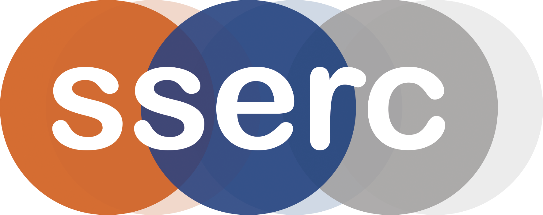 Activity assessedTomat Bromine RainbowDate of assessment30th June 2020Date of review (Step 5)SchoolDepartmentStep 1Step 2Step 3Step 4Step 4Step 4Step 4Step 4List Significant hazards here:Who might be harmed and how?What are you already doing?What further action is needed?ActionsActionsActionsActionsActionsList Significant hazards here:Who might be harmed and how?What are you already doing?What further action is needed?by whom?by whom?Due dateDue dateDoneBromine is toxic and corrosiveTechnician (or teacher) preparing bromine water.Wear goggles (BS EN 166 3) and nitrile gloves and work in a fume cupboard. (See SSERC Hazardous Chemicals Database for more details)Bromine water is a skin/eye irritant and gives off bromine vapourTeacher, audience by inhalation during demonstrationWork in a well-ventilated room. Demonstrator should wear eye protection and consider gloves.Description of activity:To a cylinder of tomato juice, 10 – 15% of its volume of saturated bromine water is added.This adds across the double bonds of the terpenes decolourising them. A coloured intermediate is stabilized in tomato juice by the presence of lipid micelles. The result is a rainbow of colours from red through blue and green to yellow.Alternatively, different amounts of bromine water can be added to a series of test tubes of tomato juice to produce a rainbow of colours.Additional comments:The bromine and tomato juice mixture can be washed to waste with plenty of cold, running water.